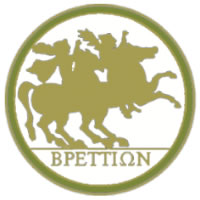 Università degli Studi “Magna Græcia” di CatanzaroPROGETTO DIDATTICO FORMATIVO(Da allegare alla domanda di Tirocinio Pratico Valutativo -TPV)Con la supervisione del Tutor identificato dall’Ente: Cognome……………… Nome ……….. n.iscritto/a all’Albo degli Psicologi della Regione ………… n. di iscrizione …….. data ……………..Rapporto di lavoro del Tutor con l’Ente ospitante: □ dipendente a tempo pieno; □ dipendente atempo parziale per n. ore settimanali ___ ; □ con contratto di consulenza o collaborazionecoordinata e continuativa tale da garantire le attività di supervisione.Obiettivi e modalità del tirocinio Ai sensi del D.I. n. 567/2022 in particolare il TPV dovrà prevedere: a) attività, svolte individualmente o in piccoli gruppi, finalizzate all’apprendimento di metodi, strumenti e procedure relativi ai contesti applicativi della psicologia; b) esperienze pratiche, laboratori, simulazioni, role playing, stesura di progetti, svolti individualmente o in piccoli gruppi, concernenti strumenti, metodi e procedure, finalizzati allo sviluppo delle conoscenze necessarie ad operare nei contesti in cui intervengono gli psicologi. Obblighi del tirocinante:Attenersi al Regolamento per lo svolgimento del Tirocinio curriculare pre-laurea e al Regolamentoper lo svolgimento del Tirocinio professionalizzante post-laurea.Seguire le indicazioni del tutor e fare riferimento ad essi per qualsiasi esigenza di tipo organizzativoed altre evenienze;Rispettare gli obblighi di riservatezza circa processi produttivi, prodotti od altre notizie relativeall’azienda di cui venga a conoscenza, sia durante che dopo lo svolgimento del tirocinio;Rispettare i regolamenti dell’ente ospitante e le norme in materia di igiene e sicurezza.Polizze assicurative:polizza Infortuni cumulativa n° 109516070, Compagnia Groupama Assicurazioni SpA;polizza Responsabilità Civile verso Terzi n° 390172331, Compagnia Generali.Ai sensi del D.L.vo 81/08 e dell’art.10 del decreto MURST 363/98 gli obblighi inerenti il rispettodella normativa sulla sicurezza del lavoro, competono al soggetto ospitante.Si dichiara che l’ente rappresentato ha provveduto agli adempimenti di cui al D.Lgs. 19 settembre 1994, n° 626 e s.m.i. ed in particolare:1) valutazione dei rischi per la sicurezza e la salute dei lavoratori e dei luoghi di lavoro;2) elaborazione del documento contenente una relazione sulla valutazione dei rischi per lasicurezza e salute durante il lavoro; l’indicazione delle misure di prevenzione e protezionedefinite in conseguenza alla valutazione, il programma delle misure opportune per ilmiglioramento progressivo dei livelli di sicurezza;3) conservazione del documento in azienda;4) impianti a norma.Catanzaro lì, …………………….Firma per presa visione ed accettazione del tirocinante ……………………..………………..………Firma del Tutor identificato dall’Ente ………………………………...... ….………………………..Timbro e firma del Rappresentante legale dell’Ente ospitante ……………………..………………Firma del Presidente della Commissione Tirocini…………………………………………………….Dati anagraficiDati anagraficiNominativo del tirocinante:Luogo e data di nascita:Codice Fiscale:Residenza:Telefono e e-mail:Soggetto portatore di handicap o disabilità□ Si 		□ No Conseguita Laurea Magistrale in LM-51 (D.M.270/2004) presso l’Ateneo di ………… il .../../….Azienda ospitante:Sede:Orari di accesso ai locali:Durata del tirocinio (ore):Inizio tirocinioObiettivi e modalità del tirocinio